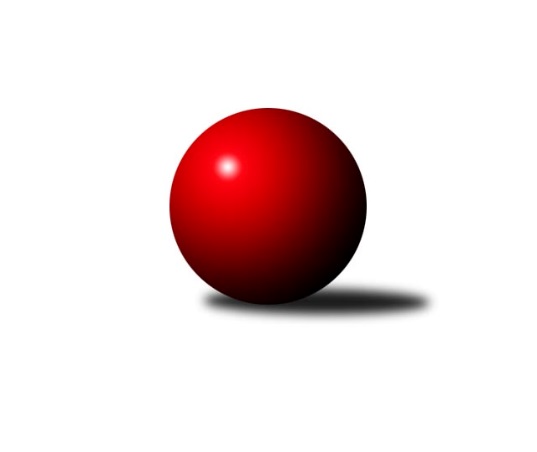 Č.14Ročník 2017/2018	16.12.2017Nejlepšího výkonu v tomto kole: 1721 dosáhlo družstvo: SK Skalice BKrajský přebor Libereckého kraje 2017/2018Výsledky 14. kolaSouhrnný přehled výsledků:TJ Lokomotiva Liberec B	- TJ Kuželky Česká Lípa B	1:5	1616:1633	2.5:5.5	14.12.TJ Spartak Chrastava	- TJ Kuželky Česká Lípa C	5:1	1589:1502	5.0:3.0	14.12.TJ Doksy D	- SK Skalice C	1:5	1404:1470	4.0:4.0	14.12.TJ Lokomotiva Liberec	- TJ Dynamo Liberec B	2:4	1604:1620	4.0:4.0	14.12.TJ Bižuterie Jablonec n. N.  B	- TJ Doksy B	5:1	1524:1514	5.0:3.0	14.12.SK Skalice B	- SK Plaston Šluknov B	4:2	1721:1676	3.0:5.0	15.12.TJ Sokol Blíževedly B	- TJ Doksy C	5:1	1540:1396	6.0:2.0	16.12.Tabulka družstev:	1.	TJ Dynamo Liberec B	14	10	0	4	57.0 : 27.0 	66.5 : 45.5 	 1617	20	2.	TJ Kuželky Česká Lípa B	14	10	0	4	55.0 : 29.0 	74.0 : 38.0 	 1606	20	3.	TJ Lokomotiva Liberec B	14	10	0	4	52.0 : 32.0 	62.0 : 50.0 	 1614	20	4.	SK Plaston Šluknov B	14	9	0	5	52.0 : 32.0 	64.0 : 48.0 	 1583	18	5.	TJ Lokomotiva Liberec	14	9	0	5	48.5 : 35.5 	66.0 : 46.0 	 1565	18	6.	TJ Spartak Chrastava	14	8	0	6	49.0 : 35.0 	60.5 : 51.5 	 1519	16	7.	SK Skalice B	14	8	0	6	48.0 : 36.0 	63.0 : 49.0 	 1538	16	8.	TJ Sokol Blíževedly B	14	7	0	7	42.5 : 41.5 	57.5 : 54.5 	 1516	14	9.	TJ Bižuterie Jablonec n. N.  B	14	6	1	7	42.0 : 42.0 	52.5 : 59.5 	 1534	13	10.	SK Skalice C	14	6	1	7	38.5 : 45.5 	54.0 : 58.0 	 1534	13	11.	TJ Doksy D	14	4	2	8	29.0 : 55.0 	46.5 : 65.5 	 1485	10	12.	TJ Doksy B	14	4	1	9	32.5 : 51.5 	46.5 : 65.5 	 1529	9	13.	TJ Kuželky Česká Lípa C	14	3	0	11	23.0 : 61.0 	35.5 : 76.5 	 1426	6	14.	TJ Doksy C	14	1	1	12	19.0 : 65.0 	35.5 : 76.5 	 1416	3Podrobné výsledky kola:	 TJ Lokomotiva Liberec B	1616	1:5	1633	TJ Kuželky Česká Lípa B	Jana Susková	 	 199 	 196 		395 	 1:1 	 398 	 	195 	 203		Jiří Coubal	Nataša Kovačovičová	 	 221 	 202 		423 	 1.5:0.5 	 395 	 	193 	 202		Jaroslav Košek	Jana Kořínková	 	 201 	 210 		411 	 0:2 	 427 	 	209 	 218		Jiří Ludvík	Růžena Obručová	 	 197 	 190 		387 	 0:2 	 413 	 	205 	 208		Radek Potůčekrozhodčí: Nejlepší výkon utkání: 427 - Jiří Ludvík	 TJ Spartak Chrastava	1589	5:1	1502	TJ Kuželky Česká Lípa C	Dana Husáková	 	 164 	 180 		344 	 0:2 	 383 	 	175 	 208		Dan Paszek	Karel Mottl	 	 224 	 192 		416 	 1:1 	 384 	 	189 	 195		Dana Bílková	Jana Vokounová	 	 206 	 190 		396 	 2:0 	 334 	 	152 	 182		Libuše Lapešová	Jaroslav Chlumský	 	 213 	 220 		433 	 2:0 	 401 	 	190 	 211		Jiří Krausrozhodčí: Nejlepší výkon utkání: 433 - Jaroslav Chlumský	 TJ Doksy D	1404	1:5	1470	SK Skalice C	Martina Stachová	 	 147 	 172 		319 	 0:2 	 401 	 	203 	 198		Lubomír Sirový	Václav Bláha st.	 	 196 	 171 		367 	 2:0 	 310 	 	180 	 130		Martin Foltyn	ml. Klíma, ml.	 	 158 	 186 		344 	 1:1 	 372 	 	190 	 182		Jiří Horník	Aleš Stach	 	 163 	 211 		374 	 1:1 	 387 	 	192 	 195		Martin Zemanrozhodčí: Nejlepší výkon utkání: 401 - Lubomír Sirový	 TJ Lokomotiva Liberec	1604	2:4	1620	TJ Dynamo Liberec B	Miroslav Lapáček	 	 196 	 187 		383 	 0:2 	 409 	 	202 	 207		Radek Chomout	Aleš Havlík	 	 221 	 208 		429 	 2:0 	 373 	 	194 	 179		st. Holanec, st.	Zdeněk Adamec	 	 179 	 186 		365 	 0:2 	 433 	 	216 	 217		Ludvík Szabo	Anton Zajac	 	 209 	 218 		427 	 2:0 	 405 	 	200 	 205		Zdeněk Pecina st.rozhodčí: Nejlepší výkon utkání: 433 - Ludvík Szabo	 TJ Bižuterie Jablonec n. N.  B	1524	5:1	1514	TJ Doksy B	ml. Seifertová, ml.	 	 176 	 201 		377 	 1:1 	 360 	 	188 	 172		Petr Mádl	Iva Kunová	 	 158 	 161 		319 	 0:2 	 409 	 	205 	 204		Miloslav Šimon	Josef Kuna	 	 221 	 218 		439 	 2:0 	 381 	 	183 	 198		Václav Líman	Michal Buga	 	 196 	 193 		389 	 2:0 	 364 	 	188 	 176		Kateřina Stejskalovározhodčí: Nejlepší výkon utkání: 439 - Josef Kuna	 SK Skalice B	1721	4:2	1676	SK Plaston Šluknov B	st. Javorek, st.	 	 223 	 212 		435 	 0:2 	 459 	 	227 	 232		Jan Valtr	Jaroslava Kozáková	 	 244 	 215 		459 	 1:1 	 447 	 	208 	 239		Petr Tichý	st. Kezer, st.	 	 218 	 231 		449 	 2:0 	 340 	 	156 	 184		Věra Navrátilová	Petr Tregner	 	 191 	 187 		378 	 0:2 	 430 	 	213 	 217		Jan Marušákrozhodčí: Nejlepšího výkonu v tomto utkání: 459 kuželek dosáhli: Jan Valtr, Jaroslava Kozáková	 TJ Sokol Blíževedly B	1540	5:1	1396	TJ Doksy C	Stanislava Kroupová	 	 205 	 183 		388 	 0:2 	 402 	 	206 	 196		Natálie Kozáková	Ludmila Tomášková	 	 184 	 191 		375 	 2:0 	 339 	 	152 	 187		Michal Valeš	Radim Houžvička	 	 179 	 201 		380 	 2:0 	 341 	 	176 	 165		Tereza Kozáková	Miloš Merkl	 	 209 	 188 		397 	 2:0 	 314 	 	168 	 146		Zdeněk Chadrabarozhodčí: Nejlepší výkon utkání: 402 - Natálie KozákováPořadí jednotlivců:	jméno hráče	družstvo	celkem	plné	dorážka	chyby	poměr kuž.	Maximum	1.	Jana Susková 	TJ Lokomotiva Liberec B	427.89	292.6	135.3	3.8	7/7	(446)	2.	Vlastimil Václavík 	TJ Sokol Blíževedly B	426.19	298.1	128.1	7.1	6/6	(458)	3.	Ludvík Szabo 	TJ Dynamo Liberec B	420.14	291.7	128.5	5.7	7/7	(437)	4.	Josef Kuna 	TJ Bižuterie Jablonec n. N.  B	419.52	286.8	132.8	4.4	7/7	(455)	5.	Petr Tichý 	SK Plaston Šluknov B	419.32	288.7	130.6	6.1	6/6	(450)	6.	Anton Zajac 	TJ Lokomotiva Liberec	414.46	287.2	127.3	5.5	4/5	(460)	7.	Petr Jeník 	TJ Kuželky Česká Lípa B	413.63	288.4	125.2	7.9	5/6	(451)	8.	Jaroslav Chlumský 	TJ Spartak Chrastava	412.94	285.4	127.5	6.6	6/6	(449)	9.	Anita Morkusová 	SK Plaston Šluknov B	412.04	294.0	118.0	7.0	5/6	(432)	10.	Jaroslav Košek 	TJ Kuželky Česká Lípa B	410.17	285.0	125.2	7.7	6/6	(444)	11.	Nataša Kovačovičová 	TJ Lokomotiva Liberec B	409.14	291.4	117.7	8.5	5/7	(433)	12.	Syková Olga 	TJ Bižuterie Jablonec n. N.  B	408.80	285.0	123.8	7.8	5/7	(442)	13.	Bohumír Dušek 	TJ Lokomotiva Liberec	408.00	283.2	124.8	7.0	4/5	(460)	14.	Natálie Kozáková 	TJ Doksy C	406.00	282.8	123.3	8.4	6/8	(433)	15.	Miloslav Šimon 	TJ Doksy B	405.67	286.2	119.5	8.2	4/6	(419)	16.	Stanislava Kroupová 	TJ Sokol Blíževedly B	404.92	281.8	123.1	8.9	4/6	(455)	17.	Radek Chomout 	TJ Dynamo Liberec B	404.21	289.6	114.6	9.0	7/7	(455)	18.	Karel Mottl 	TJ Spartak Chrastava	402.22	282.4	119.8	9.6	4/6	(423)	19.	Jana Kořínková 	TJ Lokomotiva Liberec B	401.77	290.9	110.9	10.5	7/7	(443)	20.	st. Kezer,  st.	SK Skalice B	399.57	276.9	122.7	8.0	7/7	(461)	21.	Jiří Ludvík 	TJ Kuželky Česká Lípa B	399.42	279.9	119.5	7.0	6/6	(430)	22.	st. Holanec,  st.	TJ Dynamo Liberec B	396.86	278.7	118.1	7.8	7/7	(436)	23.	David Chýlek 	SK Skalice C	395.88	276.6	119.3	9.5	4/6	(419)	24.	Radek Potůček 	TJ Kuželky Česká Lípa B	393.65	281.9	111.8	8.5	5/6	(439)	25.	Aleš Stach 	TJ Doksy D	393.59	283.5	110.1	9.7	4/5	(439)	26.	Petr Tregner 	SK Skalice B	392.46	281.0	111.5	10.2	6/7	(437)	27.	Lubomír Sirový 	SK Skalice C	389.90	280.9	109.0	9.3	5/6	(419)	28.	Jana Vokounová 	TJ Spartak Chrastava	388.94	274.2	114.8	9.5	6/6	(445)	29.	ml. Klíma,  ml.	TJ Doksy D	388.44	268.8	119.6	7.4	4/5	(425)	30.	Václav Žitný 	TJ Lokomotiva Liberec B	388.25	271.0	117.3	10.5	6/7	(441)	31.	Jiří Horník 	SK Skalice C	387.50	275.8	111.7	7.7	6/6	(423)	32.	Martin Zeman 	SK Skalice C	386.80	272.7	114.1	10.1	5/6	(446)	33.	Miroslav Lapáček 	TJ Lokomotiva Liberec	384.90	275.1	109.8	11.2	5/5	(424)	34.	Jan Marušák 	SK Plaston Šluknov B	384.75	265.3	119.5	7.7	6/6	(435)	35.	st. Javorek,  st.	SK Skalice B	382.19	275.1	107.1	12.8	6/7	(460)	36.	st. Pašek,  st.	TJ Lokomotiva Liberec	381.67	277.7	104.0	10.3	5/5	(428)	37.	Dušan Knobloch 	SK Plaston Šluknov B	381.30	280.8	100.6	12.8	5/6	(421)	38.	Václav Líman 	TJ Doksy B	380.20	268.3	111.9	9.6	5/6	(424)	39.	Václav Bláha  st.	TJ Doksy D	377.48	266.8	110.6	11.4	5/5	(407)	40.	Kamila Klímová 	TJ Doksy D	373.75	271.9	101.8	15.8	4/5	(422)	41.	Petr Mádl 	TJ Doksy B	372.78	274.2	98.6	13.9	4/6	(403)	42.	Martina Chadrabová 	TJ Doksy B	371.75	269.9	101.9	12.9	4/6	(391)	43.	Jiří Kraus 	TJ Kuželky Česká Lípa C	369.63	261.1	108.5	10.6	4/6	(428)	44.	Petra Javorková 	SK Skalice B	367.64	267.9	99.8	15.4	5/7	(436)	45.	Kateřina Stejskalová 	TJ Doksy B	365.06	264.6	100.4	13.9	6/6	(386)	46.	Ludmila Tomášková 	TJ Sokol Blíževedly B	360.40	265.5	94.9	12.3	6/6	(399)	47.	Věra Navrátilová 	SK Plaston Šluknov B	358.33	271.2	87.2	19.2	4/6	(375)	48.	Dana Bílková 	TJ Kuželky Česká Lípa C	357.88	256.6	101.3	11.4	4/6	(384)	49.	Marie Kubánková 	TJ Kuželky Česká Lípa C	355.37	257.5	97.9	11.2	5/6	(422)	50.	Radim Houžvička 	TJ Sokol Blíževedly B	353.93	258.9	95.1	15.4	5/6	(380)	51.	Libuše Lapešová 	TJ Kuželky Česká Lípa C	353.28	255.3	98.0	14.3	6/6	(392)	52.	Dana Husáková 	TJ Spartak Chrastava	346.86	251.4	95.5	13.8	6/6	(364)	53.	Martin Foltyn 	SK Skalice C	345.21	250.7	94.5	16.1	4/6	(426)	54.	Martina Stachová 	TJ Doksy D	339.93	256.8	83.2	16.4	4/5	(387)	55.	Iva Kunová 	TJ Bižuterie Jablonec n. N.  B	331.58	243.4	88.1	18.4	6/7	(405)	56.	Tereza Kozáková 	TJ Doksy C	330.67	248.8	81.8	19.0	6/8	(366)	57.	Petra Kozáková 	TJ Doksy C	325.42	241.3	84.2	18.2	6/8	(356)		Zdeněk Pecina  st.	TJ Dynamo Liberec B	444.75	261.1	183.7	4.3	4/7	(475)		Michal Buga 	TJ Bižuterie Jablonec n. N.  B	419.17	301.0	118.2	8.1	3/7	(435)		Emilie Deingruberova 	TJ Lokomotiva Liberec	408.00	270.0	138.0	4.0	1/5	(408)		Jan Valtr 	SK Plaston Šluknov B	408.00	288.3	119.7	9.3	3/6	(459)		Jaroslava Kozáková 	SK Skalice B	393.75	283.5	110.3	12.1	2/7	(459)		Radek Kozák 	TJ Doksy B	392.50	272.8	119.7	4.8	3/6	(431)		Libor Křenek 	SK Skalice C	390.95	284.3	106.7	12.4	3/6	(436)		Daniel Paterko 	TJ Bižuterie Jablonec n. N.  B	388.25	270.9	117.4	10.0	4/7	(413)		Aleš Havlík 	TJ Lokomotiva Liberec	388.00	280.7	107.3	11.7	1/5	(429)		Dan Paszek 	TJ Kuželky Česká Lípa C	387.05	278.6	108.4	10.3	3/6	(405)		Jakub Šimon 	TJ Doksy C	385.40	269.3	116.1	9.0	3/8	(412)		Jiří Coubal 	TJ Kuželky Česká Lípa B	384.39	266.6	117.8	6.7	3/6	(435)		Martina Landová 	SK Skalice B	381.00	264.5	116.5	10.5	2/7	(408)		Ladislava Šmídová 	SK Skalice B	380.50	293.0	87.5	16.0	2/7	(390)		Marek Kozák 	TJ Doksy B	375.00	273.0	102.0	12.5	2/6	(388)		Zdeněk Chadraba 	TJ Doksy C	375.00	286.2	88.8	6.8	3/8	(430)		Růžena Obručová 	TJ Lokomotiva Liberec B	374.93	267.4	107.5	11.0	4/7	(424)		Bořek Blaževič 	TJ Lokomotiva Liberec	374.33	261.7	112.7	12.3	3/5	(385)		ml. Seifertová,  ml.	TJ Bižuterie Jablonec n. N.  B	372.10	257.7	114.4	12.7	2/7	(392)		David Vincze 	TJ Bižuterie Jablonec n. N.  B	371.67	275.3	96.3	12.2	2/7	(412)		Zdeněk Adamec 	TJ Lokomotiva Liberec	370.25	262.1	108.2	11.8	3/5	(389)		František Dostál 	TJ Spartak Chrastava	364.50	256.5	108.0	15.5	1/6	(385)		Jaroslava Vaňková 	TJ Kuželky Česká Lípa C	362.50	260.5	102.0	15.0	2/6	(366)		Miloš Merkl 	TJ Sokol Blíževedly B	360.11	260.2	99.9	12.3	3/6	(409)		Stanislava Hřebenová 	TJ Sokol Blíževedly B	359.00	261.3	97.7	18.3	3/6	(401)		Vladimír Procházka 	TJ Kuželky Česká Lípa C	358.67	248.5	110.2	10.2	2/6	(375)		Václav, Bláha  ml.	TJ Doksy D	354.00	258.0	96.0	14.0	1/5	(354)		Zdeněk Šalda 	TJ Kuželky Česká Lípa C	350.00	263.0	87.0	16.0	1/6	(350)		Karel Barcal 	SK Plaston Šluknov B	349.00	246.0	103.0	14.0	1/6	(349)		Filip Doležal 	TJ Doksy C	347.60	255.0	92.6	15.2	5/8	(371)		Martin Burgr 	TJ Dynamo Liberec B	347.50	244.7	102.8	13.3	3/7	(357)		Michal Valeš 	TJ Doksy C	345.20	261.6	83.7	16.3	4/8	(374)		Tomáš Ludvík 	TJ Kuželky Česká Lípa C	340.50	253.0	87.5	14.5	2/6	(367)		Eva Čechová 	TJ Lokomotiva Liberec	337.00	242.0	95.0	15.0	1/5	(337)		Hana Kominíková 	TJ Bižuterie Jablonec n. N.  B	336.33	247.3	89.0	20.3	3/7	(357)		Marek Valenta 	TJ Dynamo Liberec B	331.00	249.3	81.7	20.0	1/7	(335)		Eva Šimonová 	TJ Doksy C	330.75	246.7	84.1	16.2	4/8	(370)		Václav Tomšů 	TJ Kuželky Česká Lípa C	330.50	240.5	90.0	16.5	2/6	(358)		Klára Stachová 	TJ Doksy D	330.33	244.2	86.2	15.2	2/5	(342)		Jaroslav Jeník 	TJ Spartak Chrastava	320.00	241.5	78.5	19.0	2/6	(338)Sportovně technické informace:Starty náhradníků:registrační číslo	jméno a příjmení 	datum startu 	družstvo	číslo startu
Hráči dopsaní na soupisku:registrační číslo	jméno a příjmení 	datum startu 	družstvo	Program dalšího kola:10.1.2018	st	17:00	TJ Dynamo Liberec B - TJ Bižuterie Jablonec n. N.  B	10.1.2018	st	17:00	TJ Kuželky Česká Lípa C - TJ Kuželky Česká Lípa B	11.1.2018	čt	17:00	TJ Lokomotiva Liberec B - TJ Lokomotiva Liberec	11.1.2018	čt	17:00	SK Skalice C - TJ Spartak Chrastava	12.1.2018	pá	17:00	TJ Doksy C - SK Skalice B	12.1.2018	pá	17:00	SK Plaston Šluknov B - TJ Doksy D	13.1.2018	so	9:00	TJ Doksy B - TJ Sokol Blíževedly B	Nejlepší šestka kola - absolutněNejlepší šestka kola - absolutněNejlepší šestka kola - absolutněNejlepší šestka kola - absolutněNejlepší šestka kola - dle průměru kuželenNejlepší šestka kola - dle průměru kuželenNejlepší šestka kola - dle průměru kuželenNejlepší šestka kola - dle průměru kuželenNejlepší šestka kola - dle průměru kuželenPočetJménoNázev týmuVýkonPočetJménoNázev týmuPrůměr (%)Výkon1xJan ValtrSK Plaston Šluk4599xJaroslav ChlumskýChrastava 112.484333xJaroslava KozákováSkalice B4595xJosef KunaTJ Bižuterie Ja112.364395xst. Kezer, st.Skalice B4492xLudvík SzaboDyn. Liberec B111.694332xPetr TichýSK Plaston Šluk4471xJaroslava KozákováSkalice B111.14596xJosef KunaTJ Bižuterie Ja4391xJan ValtrSK Plaston Šluk111.14596xst. Javorek, st.Skalice B4351xAleš HavlíkLok. Liberec110.65429